Rifiuti a MareneCosa Dove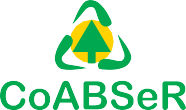 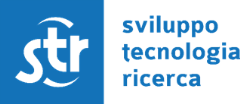 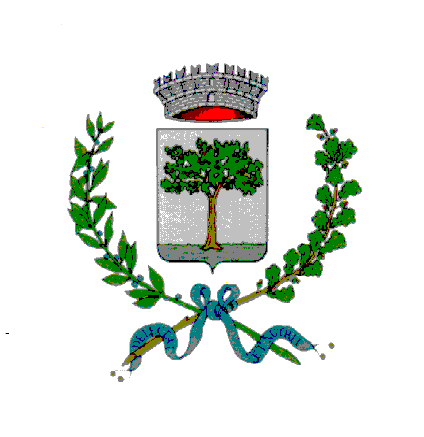 	COMUNE DI MARENETutti i rifiuti devono essere posizionati su suolo privato ed esposti all’interno del sacco conforme, la sera precedente o la mattina del giorno di raccolta, entro le ore 6.00.In caso di conferimento di rifiuti in sacchi diversi da quelli dedicati, di mancato rispetto degli orari o delle modalità prescritte (compreso il conferimento di rifiuti non conformi), il rifiuto non verrà ritirato dal gestore e potranno essere applicate le sanzioni previste dal regolamento.       Rifiuti indifferenziati RSUAccendino • Addobbi natalizi • Aghi siringhe • Assorbenti • Bigiotteria • Biglietto dell’autobus con banda magnetica • BiroBuste Cristal, cartelline di plastica • Buste di plastica e alluminio (surgelati) • Calze di nylon • Candele • Cannucce per bibiteCards plastificate • Carta assorbente unta di prodotti non organici (detersivi) • Carta copiativa (ricevute ristoranti) • Carta da forno • • Carta lucida da disegno • Carta oleata e plastificata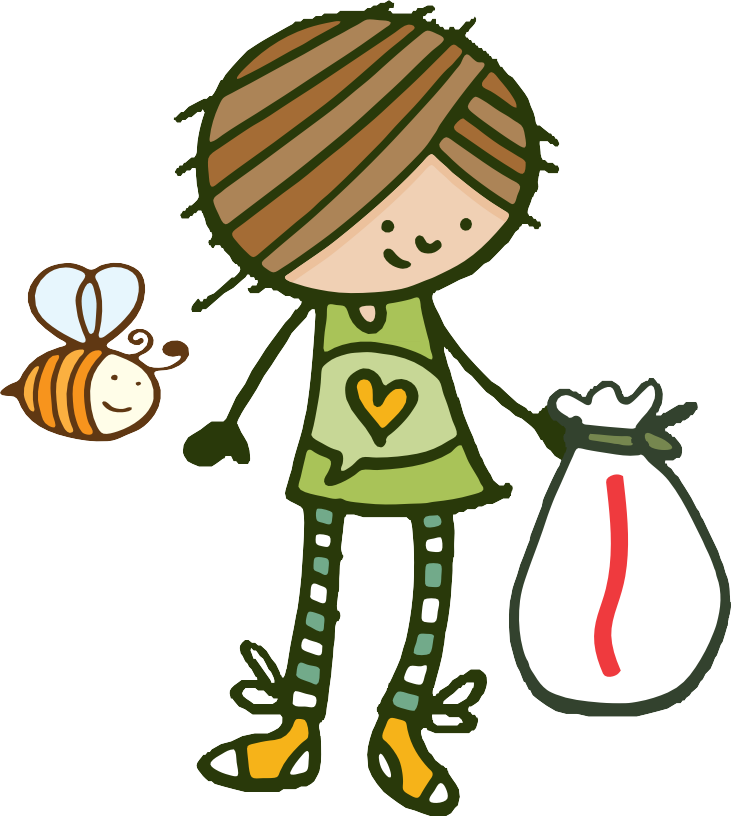 Carta per alimenti (formaggio o affettati) • Cassette sporche, unte • CD • Cerotti • Cialde del caffè in plastica • Colla stick • Colori olio, tempere e acrilici • Cotone idrofilo (per disinfezione e pulizia) • Croste in cera di formaggi • Cuoio • Cuscini • Dischi • Dvd • Elastici • Escrementi, lettiere, sabbia di animali domestici • Evidenziatori • Fazzoletti di carta • Fiori finti • Floppy disk • Garze • Guanti in lattice o gomma • Gusci cozze, vongole e lumache • Lamette da barba • MatiteMollette • Mozziconi di sigarette • Nastri per pacchi regalo e scotch • Pannolini e Pannoloni  (rsu o sacchi dedicati) • Pennarelli • Polistirolo – pannelli isolanti • Polvere • Preservativi • Rasoio usa e getta • Sacchetti dell’aspirapolvere • Salviette umidificate • SaponetteScontrini (carta termica) • Segatura sporca • Sigarette • Siringhe • Spazzole (capelli, abiti, ecc.) • Spazzolino da dentiSpugnette • Tassello in plastica tubetto - confezione siliconeTessere plastificate • Tessuti, lana e zerbini • Timbri • Videocassette (VHS).SACCO CONFORME ROSSO  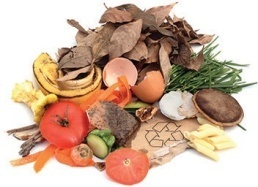      		Organico (Solo per chi praticacompostaggio    domestico)    Scarti di frutta e verdura   • Avanzi di cibo • Avanzi di cucina • Fiori recisi e secchi • piccole quantità di foglie secche • Fondi di tè o caffè • Lische di pesceNO gusci o valve di molluschi (RSU)SACCO CONFORME BIANCO – COMPOSTIERA PER CHI FA IL COMPOSTAGGIO DOMESTICOCarta e cartoneAgende di carta e cartoncino • Brik tetra pak (latte, succhi di frutta, ecc.) • Buste di carta anche con finestrella in plastica • Calendari • Carta assorbente non unta • Carta da pacco regalo se di carta pura • Carta del pane • Cartone della pizza pulito • Cartone ondulato • Cassette ortofrutta in cartone • Confezioni uova in cartone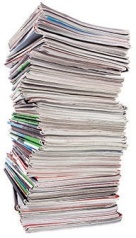 Contenitore multi-unità snack in cartoncino • Contenitore per sale e zucchero in cartone • Dépliant se non plastificati • Faldoni per ufficio senza anelli • Fogli pubblicitari • Giornali • Imballaggi di carta • Imballaggi di cartone • Libri • PieghevoliPoster • Quaderni • Riviste • Sacchetti di carta • Sacchetti per pane e frutta • Scatole di cartone • Tetra pak e tetra brikVolantini.ECOBOX GIALLO Plastica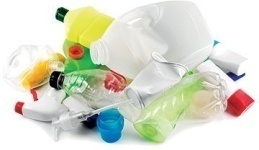 Alveoli piantine vasetti supporti fiori puliti • Appendiabiti e grucce in plastica • Astucci dei prodotti per il trucco • Imballaggio di plastica dei prodotti per il trucco • Barattolo in plastica (imballaggio di un prodotto)Bicchieri di plastica usa e getta (anche con fondino sporco)• Blister privi di contenuto (medicinali, caramelle, ecc.) • Borse per la spesa in plastica • Bottiglie di plastica e boccioni acqua • Buste di nylon • Carta argentata (uovo di pasqua) • Cassette in plastica per bottiglie d’acqua • Cassette in plastica per ortofrutta • Confezioni uova in plastica  • Carta da pacco regalo se plastificata tutta o in parte• Contenitore dello yogurt pulito • Contenitore multi- unità snack in plastica • Cosmetici - imballaggio vuoto in plasticaDentifricio (tubetto plastica) • Dispenser per detersivi • Film plastico (confezione giornali, riviste, ecc.) • Flaconi in plastica per detersivi e shampoo • Imballaggi in plastica alimenti secchi (film esterno dei pacchi di crackers • Imballaggio poliaccoppiato cialde bibite calde (the, caffè, ecc.) • Pellicola in plastica (confezione giornali, riviste, ecc.) • Pellicole di cellophane • Piatti di plastica usa e getta • Plastiche da imballaggio • Polistirolo da imballaggio • Posate di plastica usa e getta • ReggetteReti per trasportare frutta e verdura • Sacchetti in plastica per alimenti (pasta, riso, frutta, per il sottovuoto e congelare) • Sacchetti in polietilene reparto ortofrutta • Sacchetto in materiale misto per biscotti secchi (poliaccoppiato carta/plastica/metallo)Sacchetto in materiale misto tipo patatine (poliaccoppiato plastica/metallo) • Sacchetto in plastica di cibo secco per animali • Tappi in plastica (es. spumante, vino, ecc.) • Tubetto dentifricio • Vaschette del gelato, Vasi da vivaisti (puliti), Vassoi in polistirolo di frutta verdura e alimenti in genere • Yogurt, vasetto in plastica vuoto.SACCO GIALLSfalci e potature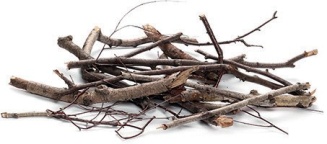 Albero di natale naturale • Erba • Piante d’appartamento • PotatureRametti e foglie provenienti da piante da appartamento • Ramifoglie e aghi di pino da potatura di alberi e giardini canne di bambù • Residui da orto (grandi quantità) • Sfalci • Verde scarti orto giardino fogliame.CENTRO DI RACCOLTA Alluminio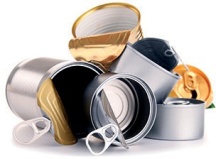 Bombolette spray in metallo non marchiate t e/o f (deodoranti) • Carta stagnola (alluminio) • Chiusura dello yogurt in carta stagnata • Dentifricio (tubetto metallico)Deodoranti spray (contenitore) • Gabbietta in metallo copri tappo (spumante, champagne) • Lattine contenenti prodotti vari vuote in alluminio e banda stagnataLattine per bevande • Scatole in banda stagnata (tonno e cibo animali) • Tappi a corona • Tappi metallici barattoli • Vaschette in alluminio.CENTRO DI RACCOLTA O SACCO CONFORME BIANCO DELL’RSUVetro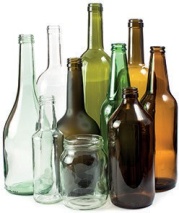 Barattoli in vetro • Bicchieri di vetro • Bottiglie di vetro senza tappo • Caraffe di vetro • Cosmetici - imballaggio vuoto in vetro • Vasetti di vetro senza tappo • Vasi in vetro • Yogurt, vasetto in vetro vuoto> CAMPANE STRADALIVetro damigiana Vetri derivanti da serramenti • Lastre di vetro smerigliato • Lastre grandi di vetro.> CENTRO DI RACCOLTA 
ATTENZIONE: la ceramica (tazzine, piatti e simili) NON VANNO CONFERITE con il vetro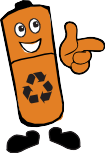 PileBatterie di telefoni • Batterie per elettrodomestici (pile) • Pile.> Nel bidoncino arancio da ritirare presso il Comune                             > CENTRO DI RACCOLTA                 Oli alimentariOlio da conserve • Olio da cucina • Olio di frittura • Olio       vegetale esausto.CENTRO DI RACCOLTA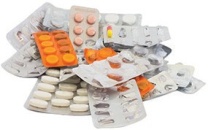           iFarmaci • Medicinali.Negli appositi contenitori posizionati in punti strategici quali farmacie e servizi sanitari (piazza Carignano o Via S. Gallina davanti al castello).  CENTRO DI RACCOLTA 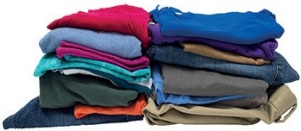              AbitiAbiti in buono stato • Scarpe in buone condizioni • Zaini in buono stato.CENTRO DI RACCOLTA Apposito contenitore in Piazza Sinaglia                     Toner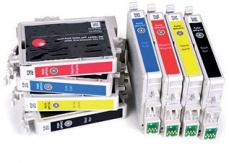 Cartucce per stampanti • Toner per stampa esauriti.CENTRO DI RACCOLTATeli agricoli e contenitori per fitofarmaciNylon per serre ed agricoltura • Teli agricoli • Contenitori vuoti e bonificati di antiparassitari, chimici, pesticidi, fitofarmaci fitosanitari e agrofarmaci.               > CENTRO DI RACCOLTARaccolta domiciliare per le utenze domestiche prenotando obbligatoriamente sul sito www.verdegufo.it/prenotazione/N.B. Le aziende agricole sono pregate di rivolgersi all’ecosportello per altre informazioni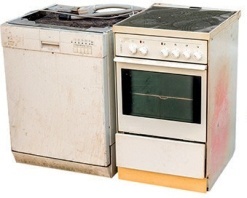 Piccoli e grandi elettrodomestici > CENTRO DI RACCOLTA> Servizio raccolta ingombranti a domicilio contattando il numero verde 800 957 793 interno 24. i materiali che non puoi gestire con le NOVITÀ 2024Puoi richiedere informazioni, segnalare disservizi e reclami al:   NUMERO VERDE GRATUITO800 957 793 (interno 24)dal lunedì al venerdì dalle 10:00 alle 13:00 e dalle 15:00 alle 18:00 e Il sabato dalle 10:00 alle 13:00La CARTA DELLA QUALITA' è disponibile al seguente link https://strweb.biz/wp-content/uploads/2023/02/carta-qualita.pdf e sul sito istituzionale del comune.SPORTELLOUfficio tributi presso il COMUNE DI MARENE in Via Stefano Gallina 45  dal lunedì al venerdì dalle 10:00 alle 12:00 e martedì 14:30  alle 15:30Dove presentare reclami Tramite modulistica disponibile su: https://strweb.biz/titr/reclami/ e tramite i recapiti sopra riportatiServizi di ritiro rifiuti su chiamataTramite il numero verde 800 957 793 (interno 24) Centri di raccoltaRICORDA CHE PUOI USARE QUALSIASI ALTRO CENTRO DI RACCOLTA. DEL CONSORZIO COABSER, CONSULTA GLI ORARI E GLI INDIRIZZI DEI CENTRI DI RACCOLTA SU WWW.VERDEGUFO.IT (QRCODE)?